EXPLANATIONS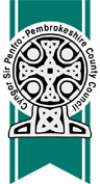 Useful Vocabulary:As a result / Consequently / Therefore / 	Subsequently / This enabled / This allowed / SinceThis was caused by / This resulted fromBecause / Owing to the fact / Due toThis can be explained by… / This is supported by the fact …. Another reason why …Planning:introduction Why dragons are extinctIt is a well known fact that, up until a few hundred years ago, dragons roamed Wales terrorising villages with their fiery breaths and capturing maidens. So why are they now extinct?Experts think that the main reason is the rise of football and rugby. Because so many Welsh fans started wearing the colours of St George, the dragons fled to remote moorlands. Unfortunately, the very cold weather of the moorlands meant that dragons’ favourite green foods (gooseberries, cabbage and spinach) refused to grow. These plants were not only vital for the dragons’ health but also for their colour which provided camouflage in the woods. Slowly, the green dragons turned purple, caused by eating too much heather. It is this colour change that led to their final extinction. Once the heather had died away in the autumn, the dragons could no longer hide because their purple scales made them easily visible. This enabled local bounty hunters to hunt and destroy them. So that is why the only dragons you see in Wales today are in pictures, books and films. Why Dinosaurs became extinctCharacteristics of a herohttp://www.literacyshed.com/the-christmas-shed.html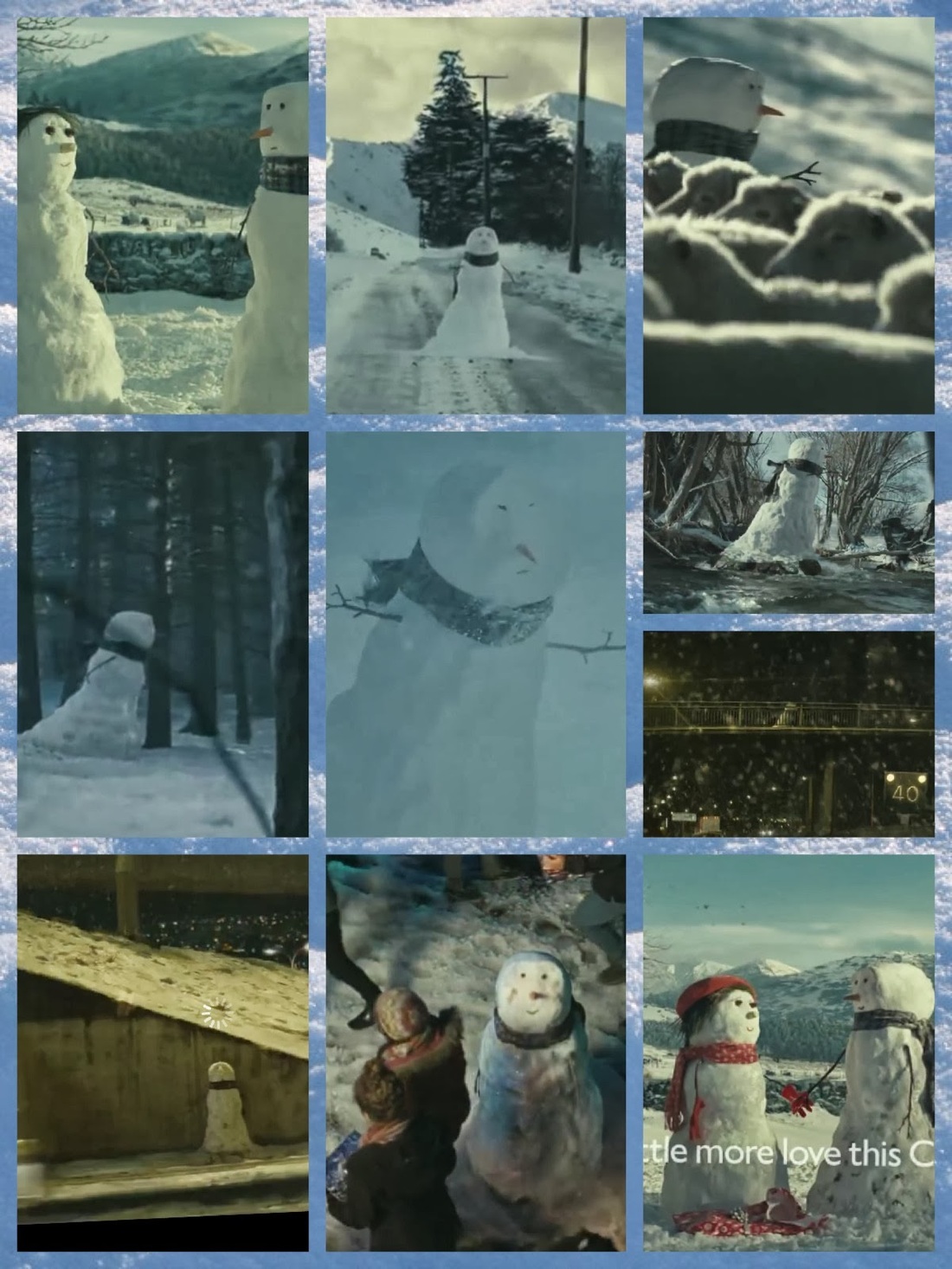 Introduction: what is being explained?Key reason why they are wiped outRelated reason (1):Related reason (2):ConclusionIntroduction: what is being explained?Key reason why they are wiped outRelated reason (1):ConclusionShowing self-sacrificeExperiencing downfall / challenge to overcomeHaving a tragic flawA sense of him being ‘greater than life’Showing the ability to forgiveMoving from being an outsider to an insider